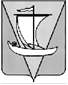 АДМИНИСТРАЦИЯПРИМОРСКОГО МУНИЦИПАЛЬНОГО ОКРУГААРХАНГЕЛЬСКОЙ ОБЛАСТИпостановлениеот 10 января 2024 г.						                                 № 6г. АрхангельскОб утверждении административного регламентапредоставления муниципальной услугиГосударственная регистрация заявлений о проведенииобщественной экологической экспертизыВ соответствии с Федеральными законами от 27 июля 2010 года
№ 210-ФЗ «Об организации предоставления государственных
и муниципальных услуг», Федеральным законом от 23 ноября 1995 года
№ 174-ФЗ «Об экологической экспертизе» администрация муниципального образования п о с т а н о в л я е т:	1. Утвердить прилагаемый административный регламент предоставления муниципальной услуги «Государственная регистрация заявлений о проведении общественной экологической экспертизы».2. Установить, что положения административного регламента в части, касающейся предоставления муниципальной услуги через многофункциональный центр предоставления государственных
и муниципальных услуг и (или) привлекаемые им организации, применяются со дня вступления в силу соглашения о взаимодействии между администрацией Приморского муниципального округа
и многофункциональным центром предоставления государственных
и муниципальных услуг и в течение срока действия такого соглашения.3. Установить, что в случаях, предусмотренных соглашением
о взаимодействии между администрацией Приморского муниципального округа и многофункциональным центром предоставления государственных и муниципальных услуг, административные действия, связанные
с межведомственным информационным взаимодействием, предусмотренные административным регламентом, осуществляются уполномоченными работниками многофункционального центра предоставления государственных и муниципальных услуг и (или) привлекаемых
им организаций. В этих случаях данные административные действия, предусмотренные административным регламентом, муниципальными служащими администрации Приморского муниципального округа
не осуществляются.4. Установить, что положения административного регламента в части, касающейся предоставления муниципальной услуги через Архангельский региональный портал государственных и муниципальных услуг (функций)
и Единый портал государственных и муниципальных услуг (функций), применяются со дня вступления в силу соглашения об информационном взаимодействии между администрацией Приморского муниципального округа и министерством связи и информационных технологий Архангельской области и в течение срока действия такого соглашения.	5. Признать утратившими силу:	постановление администрации муниципального образования «Приморский муниципальный район» от 25 мая 2020 года № 996
«Об утверждении административного регламента предоставления муниципальной услуги «Государственная регистрация заявлений
о проведении общественной экологической экспертизы»;	постановление администрации муниципального образования «Приморский муниципальный район» от 12 ноября 2020 года № 2361
«О внесении изменений в постановление администрации муниципального образования «Приморский муниципальный район» от 25 мая 2020 года
№ 996»;	пункт 32 изменений, которые вносятся в отдельные административные регламенты предоставления муниципальных услуг, утвержденных постановлением  администрации муниципального образования «Приморский муниципальный район» от 19 января 2023 года № 133 «О внесении изменений в отдельные административные регламенты предоставления муниципальных услуг».		6. Настоящее постановление подлежит официальному обнародованию и вступает в силу со дня его официального обнародования.Глава муниципального образования                                                 В.А. РудкинаАДМИНИСТРАТИВНЫЙ РЕГЛАМЕНТпредоставления муниципальной услуги«Государственная регистрация заявлений о проведении общественной экологической экспертизы»Общие положения1.1. Предмет регулирования административного регламентаНастоящий административный регламент устанавливает порядок предоставления муниципальной услуги «Государственная регистрация заявлений о проведении общественной экологической экспертизы» (далее по тексту – административный регламент), стандарт предоставления муниципальной услуги, включая сроки и последовательность административных процедур и административных действий администрации Приморского муниципального округа (далее – местная администрация) при осуществлении полномочий по предоставлению муниципальной услуги.Муниципальная услуга предоставляется местной администрацией в лице отраслевого (функционального) органа местной администрации - управления по инфраструктурному развитию и муниципальному хозяйству (далее по тексту – Управление).Предоставление муниципальной услуги включает в себя следующие административные процедуры:1) прием и регистрация заявления о предоставлении муниципальной услуги;2) рассмотрение заявления и подготовка результата предоставления муниципальной услуги;3) выдача заявителю результата предоставления муниципальной услуги.4. К административным процедурам (действиям), исполняемым многофункциональным центром предоставления государственных и муниципальных услуг и (или) привлекаемыми им организациями (далее - МФЦ), относятся:1) информирование заявителей о порядке предоставления муниципальной услуги, о ходе выполнения запроса о предоставлении муниципальной услуги, а также консультирование заявителей о порядке предоставления муниципальной услуги в МФЦ;	2) прием запросов заявителей о предоставлении муниципальной услуги и иных документов, необходимых для предоставления муниципальной услуги;	3) выдача заявителю результата предоставления муниципальной услуги.	При поступлении документов из МФЦ для получения муниципальной услуги, административные процедуры осуществляются в соответствии с подразделами 3.1. - 3.3 настоящего административного регламента.Описание заявителей при предоставлении муниципальной услуги5. Заявителями при предоставлении муниципальной услуги являются общественные организации (объединения), основным направлением деятельности которых в соответствии с их уставами является охрана окружающей среды, в том числе организация и проведение экологической экспертизы, и которые зарегистрированы в порядке, установленном законодательством Российской Федерации.Требования к порядку информирования о правилах предоставления муниципальной услуги6. Место нахождения и график работы Управления, справочные телефоны Управления и организаций, участвующих в предоставлении муниципальной услуги, в том числе адрес электронной почты и (или) формы обратной связи Управления в сети «Интернет» подлежат обязательному размещению на официальном сайте Приморского муниципального округа Архангельской области в информационно-телекоммуникационной сети «Интернет» (далее – официальный сайт муниципального образования), на Архангельском региональном портале государственных и муниципальных услуг.Управление обеспечивает размещение и актуализацию справочной информации в соответствующем разделе портала и на официальном сайте муниципального образования.7. Информация о правилах предоставления муниципальной услуги может быть получена:по телефону;по электронной почте;по почте путем обращения заявителя с письменным запросом о предоставлении информации;при личном обращении заявителя в Управление;на официальном сайте муниципального образования;на Архангельском региональном портале государственных и муниципальных услуг (функций);в помещениях Управления (на информационных стендах);при личном обращении заявителя в МФЦ.8. При информировании по телефону, по электронной почте, по почте (путем обращения заявителя с письменным запросом о предоставлении информации) и при личном обращении заявителя:1) сообщается следующая информация: контактные данные Управления, предоставляющего муниципальную услугу, (почтовый адрес, адрес официального сайта муниципального образования, номер телефона для справок, адрес электронной почты); график приема заявителей; сведения о должностных лицах, уполномоченных рассматривать жалобы заявителей на решения и действия (бездействие) Управления, а также его должностных лиц, сотрудников Управления; способы подачи обращений о предоставлении муниципальной услуги;2) осуществляется консультирование по порядку предоставления муниципальной услуги.Ответ на телефонный звонок должен начинаться с информации о наименовании Управления, в которое позвонил гражданин, должности, фамилии, имени и отчестве (при наличии) принявшего телефонный звонок муниципального служащего. Время разговора не должно превышать 10 минут. При невозможности муниципального служащего, принявшего телефонный звонок, самостоятельно ответить на поставленные вопросы, телефонный звонок должен быть переадресован (переведен) на другого муниципального служащего либо позвонившему гражданину должен быть сообщен номер телефона, по которому можно получить необходимую информацию, или указан иной способ получения информации о правилах предоставления муниципальной услуги.Обращения заявителей по электронной почте и их письменные запросы рассматриваются Управлением в порядке, предусмотренном Федеральным законом от 2 мая 2006 года № 59-ФЗ «О порядке рассмотрения обращений граждан Российской Федерации» и Федеральным законом от 9 февраля 
2009 года № 8-ФЗ «Об обеспечении доступа к информации о деятельности государственных органов и органов местного самоуправления». Срок направления ответа при информировании по письменным обращениям составляет 30 дней со дня регистрации письменного обращения.9. На официальном сайте муниципального образования, размещается следующая информация:текст настоящего административного регламента;контактные данные Управления, предоставляющего муниципальную услугу, (почтовый адрес, номер телефона для справок, адрес электронной почты);график работы Управления, предоставляющего муниципальную услугу, с заявителями по вопросам их взаимодействия;образцы заполнения заявителями бланков документов; порядок получения консультаций (справок) о предоставлении муниципальной услуги;сведения о порядке досудебного (внесудебного) обжалования решений и действий (бездействия) Управления, предоставляющего муниципальную услугу, его должностных лиц либо муниципальных служащих; 	10. На Архангельском региональном портале государственных и муниципальных услуг размещается информация, указанная в пункте 9 настоящего административного регламента и пункте 13 Положения о формировании и ведении Архангельского регионального реестра государственных и муниципальных услуг (функций) и Архангельского регионального портала государственных и муниципальных услуг (функций), утвержденного постановлением Правительства Архангельской области от 28 декабря 2010 года № 408-пп.В МФЦ предоставляется информация, предусмотренная Правилами организации деятельности многофункциональных центров предоставления государственных и муниципальных услуг, утвержденными постановлением Правительства Российской Федерации от 22 декабря 2012 года № 1376.11. В помещениях Управления (на информационных стендах) размещается информация, указанная в пункте 9 настоящего административного регламента.Стандарт предоставления муниципальной услуги12. Наименование муниципальной услуги: «Государственная регистрация заявлений о проведении общественной экологической экспертизы».Муниципальная услуга исполняется местной администрацией в лице Управления.13. Предоставление муниципальной услуги осуществляется в соответствии с нормативными правовыми актами, перечень которых подлежит размещению на Архангельском региональном портале государственных и муниципальных услуг (функций) и на официальном сайте муниципального образования.2.1. Результат предоставления муниципальной услуги14. Результатом предоставления муниципальной услуги является:государственная регистрация заявления о проведении общественной экологической экспертизы;отказ в государственной регистрации заявления о проведении общественной экологической экспертизы. Срок предоставления муниципальной услуги15. Сроки выполнения отдельных административных процедур и действий:1) регистрация запроса заявителя о регистрации заявления – в течение одного рабочего дня со дня поступления заявления и приложенных к нему документов;2) регистрация заявления либо отказ в регистрации – семь дней со дня регистрации подачи заявления;3) выдача заявителю результата предоставления муниципальной услуги – один рабочий день.Максимальный срок ожидания в очереди:1) при подаче запроса о предоставлении муниципальной услуги – 
не более 15 минут;2) при получении результата предоставления муниципальной услуги – 
не более 15 минут.16. Общий срок предоставления муниципальной услуги - 7 дней со дня поступления запроса заявителя.Перечень документов, необходимых для предоставления муниципальной услуги17. Для получения муниципальной услуги заявитель предоставляет следующие документы:1) заявление о предоставлении муниципальной услуги (рекомендуемая форма согласно приложению к настоящему административному регламенту.В заявлении общественных организаций (объединений) о проведении общественной экологической экспертизы должны быть приведены наименование, юридический адрес и адрес (место нахождения), характер предусмотренной уставом деятельности, сведения о составе экспертной комиссии общественной экологической экспертизы, сведения об объекте общественной экологической экспертизы, сроки проведения общественной экологической экспертизы.2) устав общественной организации (объединения) (заверенная копия
(1 экз.).Для получения муниципальной услуги заявитель вправе представить по собственной инициативе выписку из Единого государственного реестра юридических лиц.18. Заявление о предоставлении муниципальной услуги может быть подано посредством:личного обращения в Управление;почтового отправления;Архангельского регионального портала государственных и муниципальных услуг;обращения в МФЦ.19. Управление не вправе требовать от заявителя: 1) предоставления документов и информации или осуществления действий, предоставление которых не предусмотрено нормативными правовыми актами, регулирующими отношения, возникающие в связи с предоставлением муниципальной услуги;2) предоставления документов и информации, которые находятся 
в распоряжении органов, предоставляющих муниципальную услугу, иных государственных органов, органов местного самоуправления, подведомственных государственным органам или органам местного самоуправления организаций, участвующих в предоставлении государственных и муниципальных услуг, в соответствии с нормативными правовыми актами Российской Федерации, нормативными правовыми актами Архангельской области, муниципальными правовыми актами;3) осуществления действий, в том числе согласований, необходимых для получения муниципальной услуги и связанных с обращением в иные государственные органы, органы местного самоуправления, организации, за исключением получения услуг и получения документов и информации, предоставляемых в результате предоставления таких услуг, включенных в перечни, указанные в части 1 статьи 9 Федерального закона от 27.07.2010 
№ 210-ФЗ «Об организации предоставления государственных и муниципальных услуг»;4) предоставления на бумажном носителе документов и информации, электронные образы которых ранее были заверены в соответствии с пунктом 7.2 части 1 статьи 16 Федерального закона от 27.07.2010 N 210-ФЗ «Об организации предоставления государственных и муниципальных услуг», за исключением случаев, если нанесение отметок на такие документы либо их изъятие является необходимым условием предоставления муниципальной услуги, и иных случаев, установленных федеральными законами»;5) представления документов и информации, отсутствие и (или) недостоверность которых не указывались при первоначальном отказе в приёме документов, необходимых для предоставления муниципальной услуги, либо в предоставлении муниципальной услуги, за исключением следующих случаев:а) изменение требований нормативных правовых актов, касающихся предоставления муниципальной услуги, после первоначальной подачи заявления о предоставлении муниципальной услуги;б) наличие ошибок в заявлении о предоставлении муниципальной услуги и документах, поданных заявителем после первоначального отказа в приёме документов, необходимых для предоставления муниципальной услуги, либо в предоставлении муниципальной услуги и не включенных в представленный ранее комплект документов;в) истечение срока действия документов или изменение информации после первоначального отказа в приёме документов, необходимых для предоставления муниципальной услуги, либо в предоставлении муниципальной услуги;г) выявление документально подтвержденного факта (признаков) ошибочного или противоправного действия (бездействия) должностного лица органа, предоставляющего муниципальную услугу, муниципального служащего, работника многофункционального центра, работника организации при первоначальном отказе в приёме документов, необходимых для предоставления муниципальной услуги, либо в предоставлении муниципальной услуги, о чем в письменном виде за подписью руководителя органа, предоставляющего муниципальную услугу, руководителя многофункционального центра при первоначальном отказе в приёме документов, необходимых для предоставления муниципальной услуги, либо руководителя организации уведомляется заявитель, а также приносятся извинения за доставленные неудобства.Перечень оснований для отказа в приеме документов, необходимых для предоставления муниципальной услуги20. Оснований для отказа в приеме документов не предусмотрено.Перечень оснований для приостановления или отказа в предоставлении муниципальной услуги21. Оснований для приостановления предоставления муниципальной услуги не предусмотрено.22. В предоставлении муниципальной услуги может быть отказано в случае, если: 1) общественная экологическая экспертиза ранее была дважды проведена в отношении объекта общественной экологической экспертизы;2) заявление о проведении общественной экологической экспертизы было подано в отношении объекта, сведения о котором составляют государственную, коммерческую или иную охраняемую законом тайну;3) общественная организация (объединение) не зарегистрирована в порядке, установленном законодательством Российской Федерации, на день обращения за государственной регистрацией заявления о проведении общественной экологической экспертизы;4) устав общественной организации (объединения), организующей и проводящей общественную экологическую экспертизу, не соответствует требованиям ст. 20 Федерального закона от 23.11.1995 № 174-ФЗ «Об экологической экспертизе»;5) не выполнены требования к содержанию заявления, предусмотренные
подпунктом 1 пункта 17 настоящего административного регламента.23. Не допускается отказ в предоставлении муниципальной услуги в случае, если запрос заявителя подан в соответствии с информацией о сроках и порядке предоставления муниципальной услуги, размещенной на официальном сайте муниципального образования и Архангельском региональном портале государственных и муниципальных услуг (функций).Не допускается повторный отказ в предоставлении муниципальной услуги по основанию, предусмотренному пунктом 22 настоящего регламента, если такой отказ приводит к нарушению требований, предусмотренных пунктом 4 части 1 статьи 7 Федерального закона от 27 июля 2010 года № 210-ФЗ «Об организации предоставления государственных и муниципальных услуг».2.6. Порядок, размер и основания взимания платы с заявителя 
при предоставлении муниципальной услугиМуниципальная услуга предоставляется без взимания платы.2.7. Требования к помещениям, в которых предоставляетсямуниципальная услуга24. Помещения местной администрации, предназначенные для предоставления муниципальной услуги, обозначаются соответствующими табличками с указанием номера кабинета, названия соответствующего подразделения органа, фамилий, имен и отчеств муниципальных служащих местной администрации, организующих предоставление муниципальной услуги, мест приема и выдачи документов, мест информирования заявителей.Прием заявителей осуществляется в специально предназначенных 
для этого помещениях местной администрации.Для ожидания приема отводятся места, оснащенные стульями и столами для возможности оформления документов.В местах информирования заявителей размещаются информационные стенды с информацией, предусмотренной пунктом 9 настоящего административного регламента.25. Помещения местной администрации, предназначенные для предоставления муниципальной услуги, должны удовлетворять требованиям об обеспечении беспрепятственного доступа инвалидов к объектам социальной, инженерной и транспортной инфраструктур и к предоставляемым в них услугам в соответствии с законодательством Российской Федерации о социальной защите инвалидов, включая:условия для беспрепятственного доступа к помещениям, расположенным в здании, в котором предоставляется муниципальная услуга;возможность самостоятельного, с помощью служащих, организующих предоставление муниципальной услуги передвижения по зданию, в котором расположены помещения, предназначенные для предоставления муниципальной услуги, в целях доступа к месту предоставления муниципальной услуги, входа в такое здание и выхода из него;возможность посадки в транспортное средство и высадки из него перед входом в здание, в котором расположены помещения, предназначенные для предоставления муниципальной услуги, в том числе с использованием кресла-коляски, с помощью служащих, организующих предоставление муниципальной услуги;сопровождение инвалидов, имеющих стойкие расстройства функции зрения и самостоятельного передвижения, и оказание им помощи в здании, 
в котором расположены помещения, предназначенные для предоставления муниципальной услуги;надлежащее размещение оборудования и носителей информации, необходимых для обеспечения беспрепятственного доступа инвалидов 
к помещениям, предназначенным для предоставления муниципальной услуги, 
с учетом ограничений их жизнедеятельности;дублирование необходимой для получения муниципальной услуги звуковой и зрительной информации, а также надписей, знаков и иной текстовой и графической информации знаками, выполненными рельефно-точечным шрифтом Брайля, допуск сурдопереводчика и тифлосурдопереводчика;допуск собаки-проводника в здание, в котором расположены помещения, предназначенные для предоставления муниципальной услуги, при наличии документа, подтверждающего специальное обучение собаки-проводника и выданного по форме и в порядке, которые определены уполномоченным федеральным органом исполнительной власти;оказание инвалидам необходимой помощи в доступной для них форме 
в уяснении порядка предоставления муниципальной услуги, в оформлении предусмотренных настоящим административным регламентом документов, 
в совершении ими других необходимых для получения результата муниципальной услуги действий;оказание служащими, организующими предоставление муниципальной услуги, помощи инвалидам в преодолении барьеров, мешающих получению ими муниципальной услуги наравне с другими лицами.Помещения МФЦ, предназначенные для предоставления Услуги, должны соответствовать требованиям комфортности и доступности для получателей государственных и муниципальных услуг, установленным Правилами организации деятельности многофункциональных центров предоставления государственных и муниципальных услуг, утвержденными постановлением Правительства Российской Федерации от 22 декабря 2012 года N 1376.2.8. Показатели доступности и качества муниципальной услуги26. Показателями доступности муниципальной услуги являются:1) предоставление заявителям информации о правилах предоставления муниципальной услуги в соответствии с пунктами 6 -11 настоящего административного регламента.2) обеспечение заявителям возможности обращения за предоставлением муниципальной услуги через представителя;3) обеспечение заявителям возможности взаимодействия с Управлением в электронной форме через Архангельский региональный портал государственных и муниципальных услуг (функций):запись на прием в Управление для подачи запросов о предоставлении муниципальной услуги (заявлений с прилагаемыми к ним документами);размещение на Архангельском региональном портале государственных и муниципальных услуг (функций) форм документов, необходимых для предоставления муниципальной услуги, и обеспечение возможности их копирования и заполнения в электронной форме;обеспечение заявителям возможности направлять запросы о предоставлении муниципальной услуги (заявления с прилагаемыми к ним документами) в электронной форме, прием и регистрация этих запросов Управлением;обеспечение заявителям возможности осуществлять с использованием Архангельского регионального портала государственных и муниципальных услуг (функций) мониторинг хода движения дела заявителя;обеспечение заявителям возможности получения результатов предоставления муниципальной услуги в электронной форме на Архангельском региональном портале государственных и муниципальных услуг (функций);4) предоставление заявителям возможности получения МФЦ;5) безвозмездность предоставления муниципальной услуги.27. Показателями качества муниципальной услуги являются:1) отсутствие случаев нарушения сроков при предоставлении муниципальной услуги;2) отсутствие случаев удовлетворения в судебном порядке заявлений заявителей, оспаривающих решения и действия (бездействие) Управления, его должностных лиц, муниципальных служащих;3) отсутствие случаев назначения административных наказаний в отношении должностных лиц, муниципальных служащих Управления за нарушение законодательства об организации предоставления муниципальных услуг.Административные процедуры3.1. Прием и регистрация заявления о предоставлении муниципальной услуги28. Основанием для начала административной процедуры является поступление заявления заявителя о предоставлении муниципальной услуги и приложенных к нему документов, указанных в пункте 17 настоящего административного регламента, способами, установленными пунктом 18 настоящего административного регламента.29. Заявление заявителя о предоставлении муниципальной услуги регистрируется специалистом, ответственным за прием и регистрацию документов в Управлении и передается на исполнение служащему Управления, ответственному за предоставление муниципальной услуги в срок, указанный в подпункте 1 пункта 15 настоящего административного регламента.30. Результатом административной процедуры является регистрация заявления о предоставлении муниципальной услуги.3.2. Рассмотрение заявления и подготовка результата предоставления муниципальной услуги31. Началом административной процедуры по рассмотрению заявления о предоставлении муниципальной услуги и прилагаемых к нему документов (далее – документы) является поступление документов служащему Управления, ответственному за предоставление муниципальной услуги (далее – ответственный исполнитель).Ответственный исполнитель в срок, указанный в подпункте 2 пункта 15 настоящего административного регламента осуществляет:запрос выписки из Единого государственного реестра юридических лиц;проверку документов на наличие (отсутствие) оснований для отказа в предоставлении муниципальной услуги, предусмотренных пунктом 22 настоящего административного регламента;подготовку уведомления о предоставлении (отказе в предоставлении) муниципальной услуги.32. Уведомление о предоставлении (отказе в предоставлении) муниципальной услуги составляется в форме письма и подписывается первым заместителем главы местной администрации.33. При наличии оснований, предусмотренных пунктом 22 настоящего административного регламента в уведомлении об отказе в предоставлении муниципальной услуги указываются конкретные основания для такого отказа.34. Результатом административной процедуры является подписание и регистрация уведомления, предусмотренного пунктом 32 настоящего административного регламента.3.3. Выдача заявителю результата предоставлениямуниципальной услуги35. Основанием для начала административной процедуры является поступление ответственному исполнителю подписанного и зарегистрированного уведомления, предусмотренного пунктом 32 настоящего административного регламента.36. Ответственный исполнитель обеспечивает выдачу результата муниципальной услуги заявителю в срок, указанный в подпункте 3 пункта 15 настоящего административного регламента.Способ направления результата предоставления муниципальной услуги заявителю определяется способом, указанным в заявлении.В случае отсутствия такого указания в заявлении, результат муниципальной услуги направляется заявителю способом, которым заявление о предоставлении муниципальной услуги поступило в Управление:почтовым отправлением;через Архангельский региональный портал государственных и муниципальных услуг,через МФЦ.37. Результатом административной процедуры является выдача (направление) заявителю уведомления о государственной регистрации заявления о проведении общественной экологической экспертизы или уведомления об отказе в государственной регистрации заявления о проведении общественной экологической экспертизы.4. Контроль за предоставлением муниципальной услуги38. Контроль за исполнением настоящего административного регламента осуществляется начальником Управления, в следующих формах:текущий контроль за выполнением муниципальными служащими Управления административных процедур и действий при предоставлении муниципальной услуги;проверки полноты и качества предоставления муниципальной услуги;рассмотрение жалоб на решения, действия (бездействие) муниципальных служащих Управления, выполняющих административные процедуры и действия при предоставлении муниципальной услуги.39. Обязанности муниципальных служащих Управления по исполнению настоящего административного регламента, а также их персональная ответственность за неисполнение или ненадлежащее исполнение своих обязанностей закрепляются в должностных инструкциях соответствующих муниципальных служащих.Муниципальные служащие Управления несут ответственность за незаконный отказ в государственной регистрации заявления о проведении общественной экологической экспертизы в соответствии с законодательством Российской Федерации.40. Граждане, их объединения и организации, в случае выявления фактов нарушения порядка предоставления муниципальной услуги или ненадлежащего исполнения настоящего административного регламента, вправе обратиться с жалобой в местную администрацию.41. Решения местной администрации могут быть оспорены в порядке, предусмотренном Федеральным законом от 27.07.2010 № 210-ФЗ «Об организации предоставления государственных и муниципальных услуг», и в судебном порядке.5. Досудебное (внесудебное) обжалование заявителем решений и действий (бездействия) органа, предоставляющего муниципальную услугу, его должностных лиц, муниципальных служащих, а также многофункционального центра предоставления государственных и муниципальных услуг и его работников42. Заявитель вправе в досудебном (внесудебном) порядке обратиться 
с жалобой на решения и (или) действия (бездействие) Управления, 
её должностных лиц, муниципальных служащих, а также МФЦ, их работников (далее – жалоба).43. Жалобы подаются в случае нарушения стандарта предоставления муниципальной услуги, нарушения установленного порядка предоставления муниципальной услуги, включая:нарушение срока регистрации запроса заявителя о предоставлении муниципальной услуги;нарушение срока предоставления муниципальной услуги;требование у заявителя при предоставлении муниципальной услуги документов или информации, отсутствие и (или) недостоверность которых не указывались при первоначальном отказе в приеме документов, необходимых для предоставления муниципальной услуги, либо в предоставлении муниципальной услуги, за исключением случаев, предусмотренных пунктом 4 части 1 статьи 7 Федерального закона от 27.07.2021 № 210-ФЗ «Об организации предоставления государственных и муниципальных услуг»;отказ в приеме документов, предоставление которых предусмотрено нормативными правовыми актами Российской Федерации, нормативными правовыми актами Архангельской области, муниципальными правовыми актами для предоставления муниципальной услуги у заявителя;отказ в предоставлении муниципальной услуги, если основания отказа не предусмотрены федеральными законами и принятыми в соответствии с ними иными нормативными правовыми актами Российской Федерации, нормативными правовыми актами Архангельской области, муниципальными правовыми актами;затребование с заявителя при предоставлении муниципальной услуги платы, не предусмотренной нормативными правовыми актами Российской Федерации, нормативными правовыми актами Архангельской области, муниципальными правовыми актами;требование у заявителя при предоставлении муниципальной услуги документов или информации, отсутствие и (или) недостоверность которых не указывались при первоначальном отказе в приеме документов, необходимых для предоставления муниципальной услуги; приостановление предоставления муниципальной услуги, если основания приостановления не предусмотрены федеральными законами и принятыми в соответствии с ними иными нормативными правовыми актами Российской Федерации, законами и иными нормативными правовыми актами субъектов Российской Федерации, муниципальными правовыми актами;отказ местной администрации, служащего местной администрации, многофункционального центра, работника многофункционального центра, в исправлении допущенных ими опечаток и ошибок в выданных в результате предоставления муниципальной услуги документах либо нарушение установленного срока таких исправлений. В указанном случае досудебное (внесудебное) обжалование заявителем решений и действий (бездействия) многофункционального центра, работника многофункционального центра возможно в случае, если на многофункциональный центр, решения и действия (бездействие) которого обжалуются, возложена функция по предоставлению соответствующей муниципальной услуги в полном объеме;нарушение срока или порядка выдачи документов по результатам предоставления муниципальной услуги.44. Жалобы подаются:на решения или действия (бездействие) муниципальных служащих Управления – начальнику Управления;на решения или действия (бездействие) начальника Управления - первому заместителю главы местной администрации;на решения и действия (бездействие) первого заместителя главы местной администрации – главе Приморского муниципального округа.Порядок подачи и рассмотрения жалоб на решения и действия (бездействие) многофункционального центра, его работников установлен постановлением Правительства Российской Федерации от 16 августа 2012 года № 840 «О порядке подачи и рассмотрения жалоб на решения и действия (бездействие) федеральных органов исполнительной власти и их должностных лиц, федеральных государственных служащих, должностных лиц государственных внебюджетных фондов Российской Федерации, государственных корпораций, наделенных в соответствии с федеральными законами полномочиями по предоставлению государственных услуг в установленной сфере деятельности, и их должностных лиц, организаций, предусмотренных частью 1.1 статьи 16 Федерального закона «Об организации предоставления государственных и муниципальных услуг», и их работников, а также многофункциональных центров предоставления государственных и муниципальных услуг и их работников».45. Жалобы рассматриваются должностными лицами, указанными 
в пункте 44 настоящего административного регламента, в порядке, предусмотренном Федеральным законом от 27 июля 2010 года № 210-ФЗ «Об организации предоставления государственных и муниципальных услуг», Положением об особенностях подачи и рассмотрения жалоб на решения и действия (бездействие) администрации Приморского муниципального округа, ее должностных лиц и муниципальных служащих, а также на решения и действия (бездействие) МФЦ, его работников, утвержденное постановлением администрации Приморского муниципального округа Архангельской области от 21 декабря 2023 года № 1р, и настоящим административным регламентом.Рекомендуемая форма заявлениео проведении общественной экологической экспертизыОбщественная организация (объединение)___________________________________________________________                                                                          (наименование общественной организации (объединения)Юридический адрес _____________________________________________________________________________Адрес (место нахождения)________________________________________________________________________уставная деятельность которой состоит в____________________________________________________________                                                                              (характер предусмотренной Уставом деятельности)_______________________________________________________________________________________________в соответствии с гл. IV закона Российской Федерации от 23.11.1995 № 174-ФЗ «Об экологической экспертизе» организует проведение общественной экологической экспертизы, объектом которой является________________________________________________________________________________________                              (указать сведения об объекте общественной экологической экспертизы)В состав экспертной комиссии общественной экологической экспертизы входят:_____________________________________________________________________________________________________________________________________________________________________________________________________________________________________________________________________________________________Сроки проведения общественной экологической экспертизы с «____»_____________20__г.по «____»_____________20__г.Прошу осуществить государственную регистрацию заявления о проведении общественной экологической экспертизы.О  государственной регистрации настоящего заявления просим проинформировать следующим образом:______________________________________________________________________________________________(указать способ и форму информирования о выполнении муниципальной услуги)Приложения:________                           _________________         _________________              ___________Руководитель                                            подпись                                      Ф.И.О.                                   датаобщественной организации(объединения)                                                                       
УТВЕРЖДЕНпостановлением администрации Приморского муниципального округа Архангельской областиот 10 января 2024 года № 6ПРИЛОЖЕНИЕк административному регламенту предоставления муниципальной услуги«Государственная регистрация заявлений о проведении общественной экологической экспертизы»